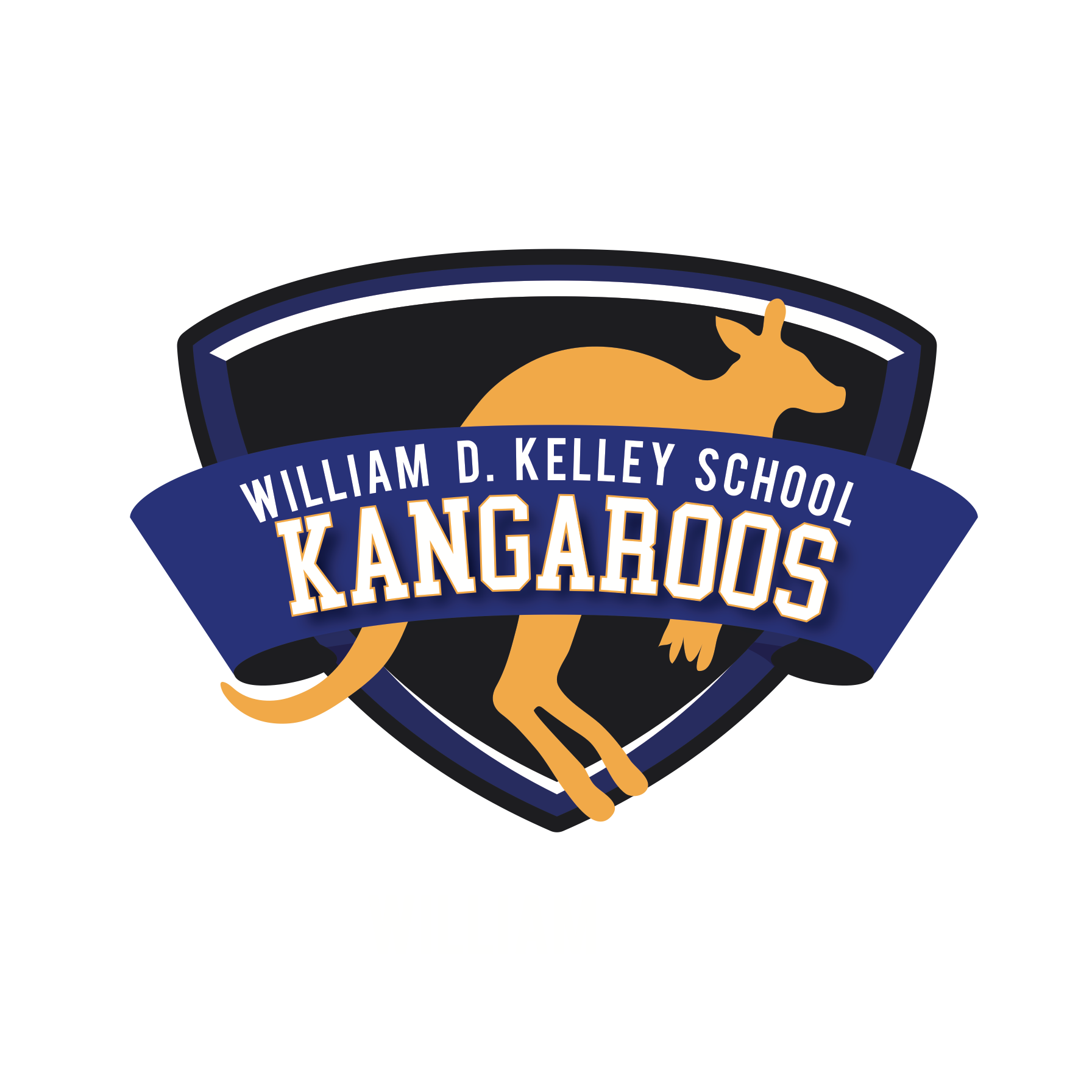 June 10, 2020Dear Parents/Guardians,While the summer months can be a time for fun and relaxation, they can also be a time when meaningful learning can continue in preparation for the return to school in the fall. This summer, to help combat learning loss, the District is pleased to offer the S.O.A.R. summer program. S.O.A.R. stands for Summer Opportunity for Academic Review and it is only being offered to select students in grades 3 through 7 from Monday, June 29 through Thursday, August 6. This free, online project-based summer learning program will include, ELA and Mathematics instruction as well as enrichment activities. Class will start at 9:00 a.m. and end at 1:00 p.m. Monday through Thursday. There will be no school on Fridays. Interested? Please complete the application link by Friday, June 12, 2020. https://docs.google.com/forms/d/e/1FAIpQLSf97vLChLURGsIEoHf8be_wmcPsBgaypNgPioFUpEaU933uAg/viewformEnrollment slots are limited, so please apply as soon as possible! Questions? Please feel free to reply to this email or contact soar@philasd.org. We look forward to supporting your child this summer! Sincerely,Crystal M. EdwardsPrincipal